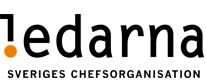 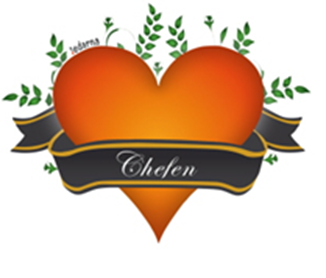 Medlemsinfo 24w09Bäste medlem!Här kommer ett nytt medlemsbrev. Lönerevision 2024Under mars och ev. en liten bit in under april så skall lönesamtal 2 hållas mellan dig och din chef. Det viktiga är att ni får rätt motivering till varför ni får den lönen ni får.Utifrån Ledarnas löneenkät centralt, är motivering till ny lön ett av de områden som vi ser att chefer och förtaget är dåliga på att förmedla i samband med lönedelgivningen. Om allt har följts och fungerat utifrån löneprocessen så skall det inte bli några problem utifrån motiveringen och ny lön. Vad vi förstår så har några medlemmar inte haft någon performans eller första samtal runt lön tyvärr. Återkom om ni behöver hjälp med att lyfta detta? Vi rekommenderar er att om man inte är nöjd med motivering och den lön man fått så ta till det förstärkta lönesamtalet. Det garanteras inte att man får mer pengar, men det ger en omstart in för framtidens lönedialog och man vill inte som chef hamna i ett liknande läge nästa gång. De har upplevts positivt och man har fått en bättre dialog sinns emellan. Ledarna vill också understryka att det som gäller är att alla lönesättande chefer har 7,6% för lönesättning (lönepott) och skall kollegialt (chefskollegorna) fördela ut dessa pengar individuellt. Det finns ingen möjlighet till andra lokala tillämpningar.Med vänlig hälsningPeter Storm                              Leonel Diniz                            Sten HenricssonOrdförande                               Vice Ordförande                      Ledamot (Kassör)0708-20 90 36                          0733-332736                           0729-774864peter.storm@volvocars.com       leonel.diniz@volvocars.com      sten.henricsson@volvocars.com